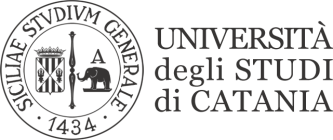 IL PRESIDENTE     Seduta di Laurea del 18/12/2020 – ore 11:30             CORSO DI STUDIO IN LINGUE E CULTURE EUROPEE ED EXTRAEUROPEECommissione:  Prof. G. Traina              (Membro supplente)Link pubblico: https://teams.microsoft.com/l/meetup-join/19%3ameeting_ZjQ3NjJhNTQtYWZiNi00MTUyLThmY2ItZWRiODEzMzVhOGZm%40thread.v2/0?context=%7b%22Tid%22%3a%22baeefbc8-3c8b-4382-9126-e86bfef46ce6%22%2c%22Oid%22%3a%22cbb0342f-e2d6-4ab5-a077-e19cffdb9186%22%7d                      Il Decano del CdS:                      F.to Salvatore Torre MatricolaCandidatoRelatoreCorrelatore1Y63000110Bonomo FrancescaM. CostantinoM. Bonomo2Y63000187Gatto MariachiaraD. MottaS. Burgio3Y63000105Khademi YasmineM. BonomoA. SchininàProf. S. Burgio(Presidente)Prof. D. Motta(Segretario verbalizzante)       Prof. M. BonomoProf. M. CostantinoProf. A Schininà(Segretario aggiunto)(Componente)(Componente)Membro supplente: